DR.SAMIULLAHPersonal Info:Father’s NameDate of BirthDomicileNationalityCNIC NoReligionMarital StatusCellE-mailPMDC Reg; #:::::::::::Painda Muhammad01-06-1982Swat, Khyber PakhtoonKhwa Pakistani15602-0256734-7IslamMarried+92-333-8017802drsami82@gmail.com14541-N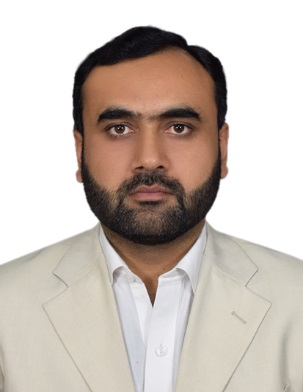 Key Strengths:Key Strengths:Enthusiastic, keen, able to read and interpret wisely, confident and quick, having skill to express ideas clearly, aspire to work in an environment where my education/experience can be effectively utilized.Enthusiastic, keen, able to read and interpret wisely, confident and quick, having skill to express ideas clearly, aspire to work in an environment where my education/experience can be effectively utilized.EXPERIENCEInstitution:Institution:MTI/Hayatabad Medical Complex PeshawarMTI/Hayatabad Medical Complex PeshawarDesignation:Designation:Specialist Registrar (SPR) Interventional CardiologySpecialist Registrar (SPR) Interventional CardiologyTenure:Tenure:December 16, 2019 till date.December 16, 2019 till date.Description:Description:Perform diagnostic & therapeutic Interventional procedures including coronary Angiography, PCI (Primary & Elective), PTMC. Involved in pre cath and post cath management of patients and also involved in administration of interventional ward.Perform diagnostic & therapeutic Interventional procedures including coronary Angiography, PCI (Primary & Elective), PTMC. Involved in pre cath and post cath management of patients and also involved in administration of interventional ward.Employer:Employer:NICVDNICVDDesignation:Designation:Fellow Interventional CardiologyFellow Interventional CardiologyTenure:Tenure:December 15, 2017 to December 14, 2019December 15, 2017 to December 14, 2019Description:Description:Perform diagnostic & therapeutic Interventional procedures including coronary Angiography, PCI (Primary & Elective), PTMC. Involved in pre cath and post cath management of patients.Perform diagnostic & therapeutic Interventional procedures including coronary Angiography, PCI (Primary & Elective), PTMC. Involved in pre cath and post cath management of patients.Institution:Institution:Kuwait Teaching Hospital PeshawarKuwait Teaching Hospital PeshawarEmployer:Employer:Peshawar Medical CollegePeshawar Medical CollegeDesignation:PMDC Faculty #Designation:PMDC Faculty #Senior Registrar Cardiology22313/14541-N/MSenior Registrar Cardiology22313/14541-N/MTenure:Tenure:Feb15-2016  To 14-12-2017Feb15-2016  To 14-12-2017Description:Description:• Diagnosing and treating patients relating to Cardiology in CCU, indoor and outdoor departments. Do echocardiography. Perform diagnostic and therapeutic procedures in cath lab. Additional responsibility as incharge cath. lab pharmacy.• Diagnosing and treating patients relating to Cardiology in CCU, indoor and outdoor departments. Do echocardiography. Perform diagnostic and therapeutic procedures in cath lab. Additional responsibility as incharge cath. lab pharmacy.Institution:Institution:Kuwait Teaching hospital PeshawarKuwait Teaching hospital PeshawarEmployer:Employer:Peshawar Medical CollegePeshawar Medical CollegeDesignation:Designation:Junior Registrar CardiologyJunior Registrar CardiologyTenure:Tenure:April 10-2015 To 14-02-2016April 10-2015 To 14-02-2016Description:Description:• Diagnosing and treating patients relating to Cardiology in CCU, indoor and outdoor departments. Do echocardiography. Perform diagnostic and therapeutic procedures in cath. lab under supervision.• Diagnosing and treating patients relating to Cardiology in CCU, indoor and outdoor departments. Do echocardiography. Perform diagnostic and therapeutic procedures in cath. lab under supervision.Institution:Institution:Hayatabad Medical Complex PeshawarHayatabad Medical Complex PeshawarEmployer:Employer:Postgraduate Medical Institute KPKPostgraduate Medical Institute KPKDesignation:Designation:Post-graduate trainee (FCPS-II)Post-graduate trainee (FCPS-II)Tenure:Tenure:Jan 27-2012 To  Jan 31-2015Jan 27-2012 To  Jan 31-2015Description:Description:• Diagnosing and treating patients relating to Cardiology in CCU, indoor and outdoor departments& Cath. Lab under the supervision of a CPSP registered Supervisor.• Diagnosing and treating patients relating to Cardiology in CCU, indoor and outdoor departments& Cath. Lab under the supervision of a CPSP registered Supervisor.Institution:Institution:Kuwait Teaching Hospital PeshawarKuwait Teaching Hospital PeshawarEmployer:Employer:Peshawar Medical CollegePeshawar Medical CollegeDesignation:Designation:Post-graduate Trainee (FCPS-II)Post-graduate Trainee (FCPS-II)Tenure:Tenure:Jan 01-2010 To Jan 26-2012Jan 01-2010 To Jan 26-2012Description:Description:• Diagnosing and treating patients relating to medicine in Medical unit, indoor and outdoor departments under the supervision of CPSP registered supervisor• Diagnosing and treating patients relating to medicine in Medical unit, indoor and outdoor departments under the supervision of CPSP registered supervisorInstitution:Institution:President Primary Health Care initiative (PPHI)President Primary Health Care initiative (PPHI)Employer:Employer:Government of KPKGovernment of KPKDesignation:Designation:Medical OfficerMedical OfficerTenure:Tenure:Feb 10-2009 To Oct 2009Feb 10-2009 To Oct 2009Description:Description:• Running a Basic health unit as a primary healthcare facility and arranging school health sessions as well community health sessions for public awareness regarding primary healthcare, communicable diseases, vaccination, sanitation and personal hygiene.Also arranged medical camps in far flung areas of district Swabi, KPK.• Running a Basic health unit as a primary healthcare facility and arranging school health sessions as well community health sessions for public awareness regarding primary healthcare, communicable diseases, vaccination, sanitation and personal hygiene.Also arranged medical camps in far flung areas of district Swabi, KPK.Reason for LeavingReason for LeavingDue to starting my post-graduate trainingDue to starting my post-graduate trainingInstitution:Institution:Govt; PGMI Lady Reading hospital, PeshawarGovt; PGMI Lady Reading hospital, PeshawarEmployer:Employer:Govt; of Khyber PakhtunkhwaGovt; of Khyber PakhtunkhwaDesignation:Designation:House Physician & House SurgeonHouse Physician & House SurgeonTenure:Tenure:Jan 28-2008 To Jan 31-2009Jan 28-2008 To Jan 31-2009Description:Description:• House job:Medicine:	06 months experience as House   officer, at Medical ‘C’ Unit LRH.Surgery:	03 months experience as House officer, at Surgical ‘A’ Unit LRH.Ophthalmology:03 months experience as House officer, at Ophthalmology Unit LRH.	• House job:Medicine:	06 months experience as House   officer, at Medical ‘C’ Unit LRH.Surgery:	03 months experience as House officer, at Surgical ‘A’ Unit LRH.Ophthalmology:03 months experience as House officer, at Ophthalmology Unit LRH.	Reason for LeavingReason for LeavingHouse job finishedHouse job finishedEDUCATION:Certificate Name:Certificate Name:Fellowship in Interventional CardiologyFellowship in Interventional CardiologyInstitute:Institute:National Institute of Cardiovascular diseases, KarachiNational Institute of Cardiovascular diseases, KarachiTenure:Tenure:02 years (Dec 15, 2017 to Dec 14, 2019)02 years (Dec 15, 2017 to Dec 14, 2019)Degree Name:Degree Name:FCPS (Cardiology)FCPS (Cardiology)Institute:Institute:College of Physician & Surgeons PakistanCollege of Physician & Surgeons PakistanSession:Session:27th December 201527th December 2015Majors:Majors:CardiologyCardiologyDegree Name:Degree Name:MBBSMBBSInstitute:Institute:Peshawar universityPeshawar universitySession:Session:2001-20072001-2007Majors:Majors:Gen. Medicine, Gen. Surgery, Pediatrics, Gynae&Obs, Ophthalmology, ENTGen. Medicine, Gen. Surgery, Pediatrics, Gynae&Obs, Ophthalmology, ENTDegree Name:Degree Name:Master in Health ResearchMaster in Health ResearchInstitute:Institute:Khyber Medical UniversityKhyber Medical UniversitySession:Session:Fall 2020 till date (Course is in progress)Fall 2020 till date (Course is in progress)COMPUTER SKILLS:LANGUAGES:Pashto, Urdu, EnglishWORKSHOPS:               WORKSHOPS:               RESEARCH:               Samiullah, Rauf MA, Saleemullah, Khan I. Frequency of left atrial enlargement in patients with persistent non valvular Atrial Fibrilation. J Cardiovasc Dis 2014;12(1): 9-12.Rauf MA, Ashraf A, Samiullah, Khan N, Hassan M et al. Percutaneous Balloon valvotomy in patients with mitral stenosis with favorable echocardiographic score. J Postgrad Med Inst 2018;34(2): 150-4.REFRENCES:Prof Dr Zahid Aslam AwanHead Deptt of Cardiology Hayat Abad Medical ComplexEmail: zahid.aslam@hotmail.comCell #03005940698Prof Dr Nadeem Hassan RizviProfessor and Director of Interventional Cardiology Program,Chairman Academic Faculty,Director Rehabilitation and Satellite Centers, NICVD, Karachi, PakistanEmail: malriz73@gmail.comCell # 03002392324Prof Dr Tahir SagheerProfessor of Interventional Cardiology and Director Cath Lab, NICVD, Karachi.Email: tahirsaghir@gmail.comCell # 03002199844 